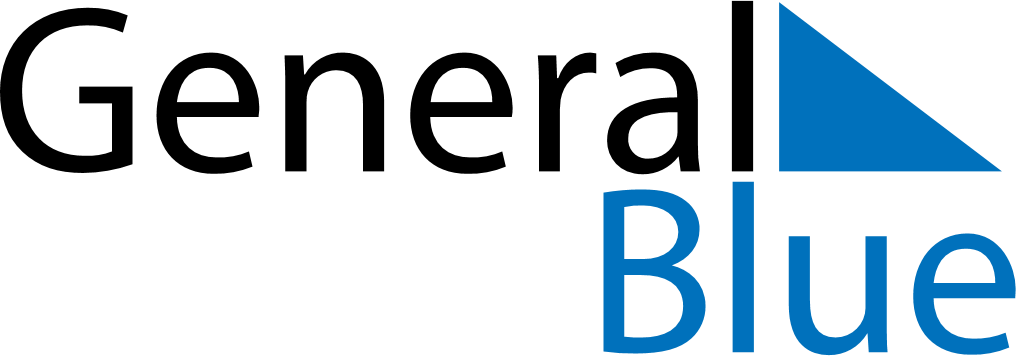 February 2024February 2024February 2024LiechtensteinLiechtensteinMondayTuesdayWednesdayThursdayFridaySaturdaySunday1234Candlemas56789101112131415161718Shrove Tuesday1920212223242526272829